     	Заслухавши інформацію директора департаменту інфраструктури міста Сумської міської ради Яременка Г.І. про готовність дитячих ігрових та  спортивних майданчиків у м. Суми до весняно-літнього періоду  2018 року, керуючись частиною першою статті 52 Закону України «Про місцеве самоврядування в Україні», виконавчий комітет Сумської міської радиВИРІШИВ:Інформацію директора департаменту інфраструктури міста Сумської міської ради    Яременка Г.І.  про готовність дитячих ігрових та  спортивних майданчиків у м. Суми до весняно-літнього періоду  2018 року взяти до відома (додається).Підприємствам-надавачам послуг з утримання будинків і споруд та прибудинкових територій в термін до 15.07.2018 року усунути недоліки, що буди виявлені в процесі обстеження дитячих майданчиків.Контроль за виконанням рішення залишити за заступником міського голови з питань діяльності виконавчих органів ради Журбою О.І.Міський голова                                                                               О.М. Лисенко Яременко Г.І. 700 590Розіслати: департамент інфраструктури міста                                                                                                                  Додаток до рішення                                                                                                        виконавчого комітету                                                                                                           від 12.06.2018   № 337Інформація про підготовку дитячих та спортивних майданчиків до роботи у весняно-літній період 2018 рокуУтримання та експлуатація дитячих ігрових та спортивних майданчиків питання є вкрай актуальним, адже дозвілля дітей і підлітків, зокрема, в літній період зосереджується в основному на відкритих дитячих та спортивних майданчиках,  які розташовані на прибудинковій території багатоквартирних будинків та у міських парках і скверах. З метою встановлення єдиного підходу до належного утримання та експлуатації дитячих ігрових та спортивних майданчиків рішенням виконавчого комітету міської ради від 15.04.2014 № 178 було затверджено Тимчасові правила утримання та експлуатації дитячих ігрових та спортивних майданчиків у м. Суми (далі – Правила).      Утримання в належному стані місць, де граються діти, покладається на балансоутримувачів вказаного майна або осіб, на території яких вони розміщені. Безумовно, основне завдання і відповідальність балансоутримувачів території по відношенню до дітей – забезпечити для них безпечне середовище, в якому вони могли б грати і розвиватися з мінімальним ризиком для здоров’я і життя.На території міста Суми, в зоні обслуговування житлово-комунальних підприємств, налічується  640 дитячих майданчиків, з них  на балансовому обліку департаменту інфраструктури міста знаходиться 61 дитячий  та спортивний майданчик.Крім того, на балансовому обліку департаменту інфраструктури міста знаходиться  21 майданчик, які розташовані на територіях будинків приватного сектору, скверах, парках тощо.Департаментом інфраструктури міста, управлінням з питань праці та підприємствами-надавачами послуг з утримання будинків і споруд та прибудинкових територій в травні 2018 року проводився щорічний основний огляд дитячих ігрових та спортивних майданчиків, що перебувають на прибудинкових територіях житлових будинків та на балансі департаменту інфраструктури міста. За результатами огляду виявлено в незадовільному технічному стані 187 дитячих та спортивних майданчиків. Найбільш поширеними недоліками, що виявлені на обладнанні майданчиків, є: зламані або відсутні дерев’яні елементи драбинок та металевих конструкцій, зламані та пошкоджені дерев’яні  пісочниці, відсутність на деяких елементах болтів та запобіжних заглушок, існує необхідність фарбування обладнання.Оскільки більша частина цих майданчиків побудована за часів СРСР, більшість елементів обладнання на них морально застаріла та потребує виконання ремонтних робіт або демонтажу. Зокрема, протягом квітня - травня 2018 року проведено на 3-х дитячих та спортивних  майданчиках демонтаж аварійних малих архітектурних форм.На даний час обслуговуючими підприємствами проводяться роботи по усуненню виявлених в результаті перевірок недоліків.За останні роки в м. Суми активізувалася робота по будівництву нових сучасних дитячих та спортивних майданчиків. За рахунок коштів  міського бюджету  встановлюються нові, які відповідають сучасним нормам безпеки, спортивні та дитячі майданчики. Так, починаючи з 2015 року з метою належного утримання та ремонту  даних майданчиків департамент інфраструктури міста прийняв на  баланс                  82 дитячих та спортивних майданчики, що знаходяться  на прибудинкових територіях багатоквартирних житлових будинків та територіях будинків приватної забудови, скверах парках тощо. Також планується в червні – липні  2018 року  взяти на баланс ще 31 дитячий та спортивний майданчик.Однак залишається актуальним питання ремонту та обслуговування дитячих та спортивних майданчиків на територіях біля будинків об’єднань співвласників багатоквартирних будинків та житлово-будівельних кооперативів, які в свою чергу не бажають брати  майданчики на баланс, утримання та проводити ремонт обладнання на них шляхом залучення коштів з поточного утримання будинку.  Дані майданчики наразі ніким не обслуговуються. Таких майданчиків  налічується  12  одиниць.Так для отримання дозволу виконавчого комітету Сумської міської ради на встановлення майданчика або його елементів заявнику необхідно зібрати ряд документів сере яких заява-звернення мешканців прилеглої території або юридичної особи про встановлення обладнання майданчика або його елементів на відповідній території; погодження на встановлення, прийняття на баланс та подальше обслуговування обладнання майданчика або його елементів, від підприємства, яке надає послуги з утримання будинків, споруд і прибудинкових територій чи іншого балансоутримувача, якщо розміщення майданчика або його елементів не зазначено в генеральному плані або в містобудівній документації. Звичайно, повністю викорінити дитячий травматизм неможливо - від нещасного випадку, на жаль, не застрахований ніхто. Але завдання структурних підрозділів Сумської міської ради та  підприємств-надавачів послуг з утримання будинків і споруд та прибудинкових територій – максимально убезпечити дитину. Незалежно від того яке призначення має той або інший ігровий комплекс, всі його складові частини повинні бути абсолютно безпечними для дітей. Адже більшість травм відбуваються саме з вини дорослих.Питання  щодо належного утримання та безпечної експлуатації дитячих ігрових та спортивних майданчиків знаходиться на постійному контролі в департаменті інфраструктури міста та підприємств, які надають послуги з утримання будинків, споруд та прибудинкових територій усіх форм власності.    ..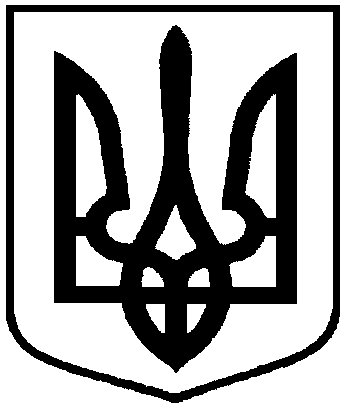 Сумська міська радаСумська міська радаСумська міська радаВиконавчий комітетВиконавчий комітетВиконавчий комітетРІШЕННЯРІШЕННЯРІШЕННЯвід     12.06.2018  №  337   1Про готовність дитячих ігрових та  спортивних майданчиків у м. Суми до весняно-літнього періоду          2018 року        З метою визначення єдиних правил отримання дозволу на встановлення обладнання дитячих ігрових та спортивних майданчиків або їх елементів на території міста Суми рішенням виконавчого комітету від 16.08.2016  № 458  визначений порядок встановлення обладнання майданчика або його елементів.Директор   департаменту                                                                Г.І.Яременко